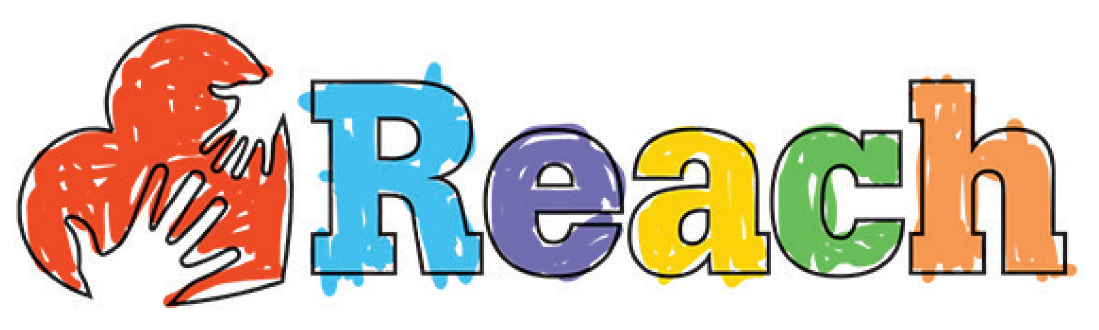 REACH HOLIDAY SCHEDULE 2022-2023REACH will be CLOSED (no sessions) on the following days:Fall holiday: Thursday, 27 October 2022 – Sunday, 30 October 2022Christmas holiday: Monday, 19 December 2022 – Sunday, 8 January 2023 Spring holiday: Thursday, 2 March 2023 - Sunday, 5 March 2023Good Friday/Easter Monday: Friday, 7 April 2023 – Monday, 10 April 2023May holiday: Thursday, 27 April 2023 - Sunday, 7 May 2023Hemelsvaartsdag: Thursday, 18 May 2023Study day: Friday, 19 May 2023*Tweede pinksterdag: Monday, 29 May 2023Summer holiday: Monday, 24 July 2023 – Sunday, 13 August 2023New semester begins: Monday, 14 August 2023*Please note this is designated as a REACH staff training/team building day